Supplementary Table 1. Items of the COVID-19 Fear Inventory.Note. Items are rated from 1 (“not at all”) to 5 (“very much”).Supplementary Table 2. Items of the Risk of Infection Questionnaire.Note. Items are rated from 1 (“very unlikely”) to 4 (“very likely”).Supplementary Table 3Fit indices for the CFA models for COVID-19 Fear Inventory and Risk of Infection Questionnaire.Note. df = degrees of freedom; CFI = Comparative Fit Index; RMSEA = Root Mean Square Error of Approximation; standardized root mean square residual; AIC = Akaike Information Criterion; BIC = Bayesian Information CriterionItemTo what extent are you afraid of being infected with COVID-19? If you are infected with COVID-19, to what extent are you afraid that you will be severely ill, or die? To what extent are you afraid that your loved ones will be infected with COVID-19? If your loved ones are infected with COVID-19, to what extent are you afraid that they will be severely ill, or die? To what extent are you afraid that COVID-19 is spreading quickly in Singapore? If you are infected with COVID-19, to what extent are you afraid that you will transmit the virus to your loved ones? To what extent has the threat of COVID-19 influenced you to practice social distancing? To what extent has the threat of COVID-19 influenced your use of protective supplies (e.g. hand sanitizer and surgical mask)? To what extent are you worried that protective supplies and other essential items will run out? To what extent do you engage in panic buying (i.e. buying large amounts of protective supplies and other essential items because of the threat of COVID-19)? To what extent are you worried that the threat of COVID-19 could affect your household income? To what extent are you worried that the threat of COVID-19 could affect your personal relationships?To what extent has the threat of COVID-19 influenced you to experience more negative emotions than usual (e.g. fear, worry, panic, etc.)? Without wearing a mask, how likely do you think you will be infected with the COVID-19 virus if you are: In a train like this: 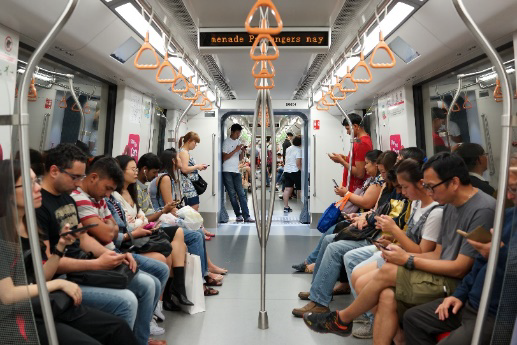 Pressing the lift buttons. In the lift together with 5 other strangers. Sitting on the toilet seat in a public toilet. Eating in a crowded hawker center. 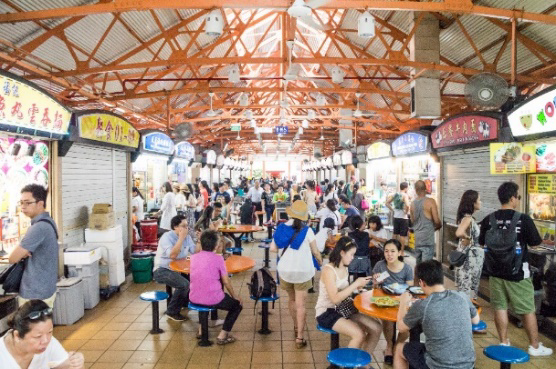 Queuing up in the supermarket. 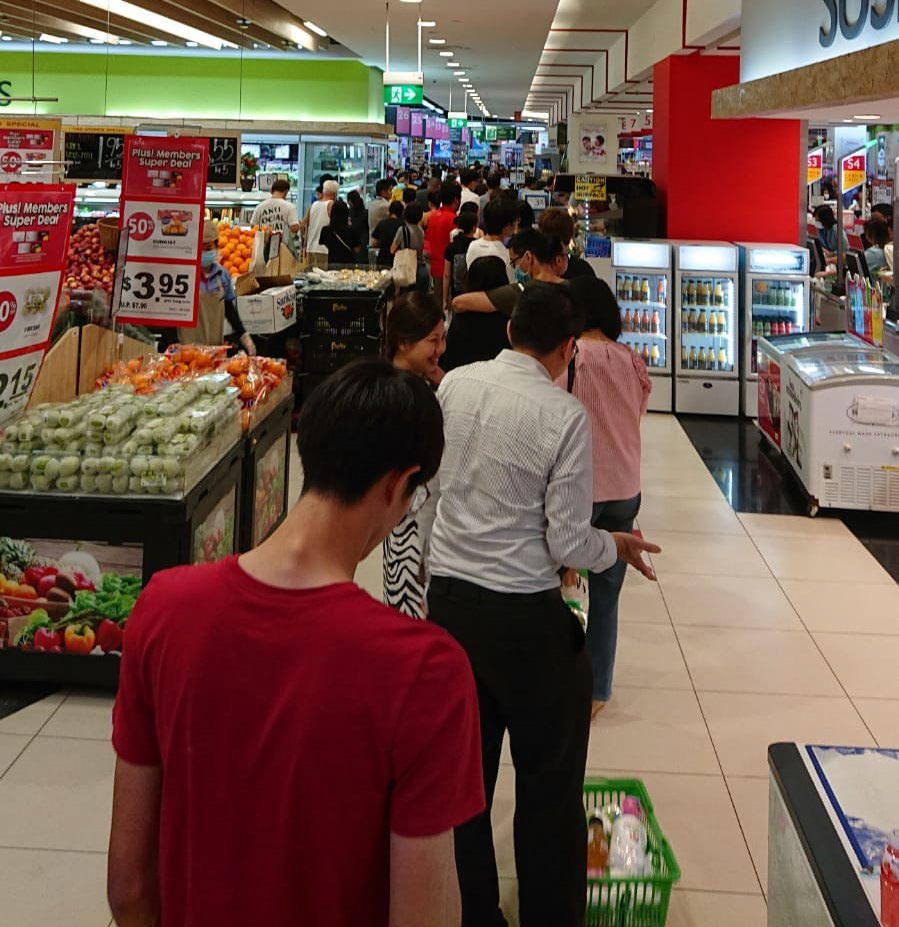 Having 5 friends at your house. Taking a stroll in the park like this: 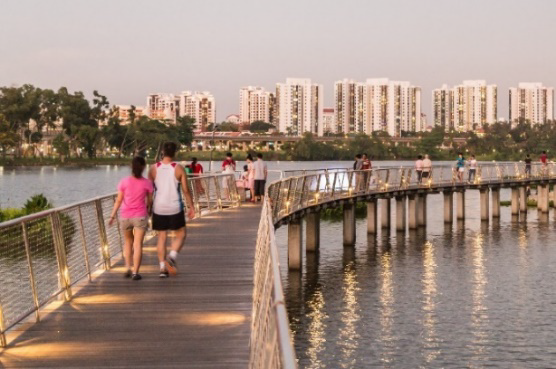 Being around doctors, nurses and other hospital staff. Waiting to see the doctor in a clinic or hospital. 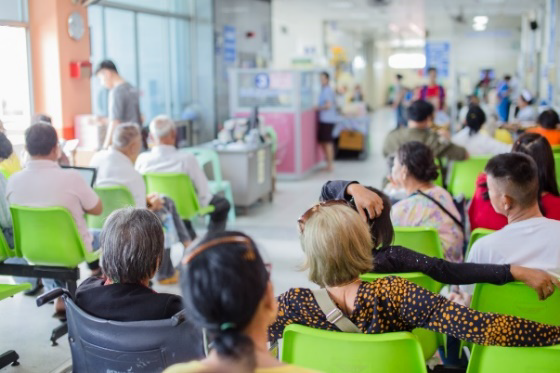 Modelχ2 (df)CFIRMSEASRMRAICBICCOVID-19 Fear InventoryModel 1552.31 (65)0.770.140.0914681.2514838.16Model 2 (removal of items 7, 8, 10, 11) 54.89 (19)0.980.070.0310294.8110435.64Risk of Infection QuestionnaireModel 1236.94 (35)0.810.140.077776.807897.44Model 2 (removal of items 2 and 9)61.01 (19)0.950.070.046044.066144.59